FORMULAIRE D’INSCRIPTION Les participants doivent remplir la totalité de ce formulaire d’inscription. INFORMATIONS SUR LE PARTICIPANT ‘Tous les participants sont priés d'envoyer au CCM une copie scannée de leur assurance voyage / maladie. Les participants titulaires d'une carte européenne d'assurance maladie sont également priés de nous faire parvenir une copie scannée.Autorisation de la Société nationale (OBLIGATOIRE POUR TOUS LES PARTICIPANTS) Le signataire (prénom, nom) _________________________________________Poste: ___________________________________________________________AUTORISE
La participation du/de la candidat(e) ci-dessus au Camp Méditerranéen de Jeunesse “Atlantis XIV”Signature Si vous avez besoin d'un visa pour Espagne, prière de remplir le formulaire ci-dessous dans le but de vous faire parvenir une lettre officielle d’invitation. Merci de bien vouloir ajouter une copie de la première page de votre passeport ainsi qu’une photo d’identité ou bien de les envoyer séparément. Prière de bien vouloir indiquer le nom et les coordonnées complètes de la personne à contacter en cas d’urgence pendant le camp de  jeunesse.Veuillez rédiger un petit paragraphe de motivation pour participer à ce camp Veuillez bien prendre note des conditions suivantes pour participer au cours de formation Je m’engage à participer au processus entier de formation, y compris: •  la préparation soigneuse pour le cours et à suivre toute la préparation à distance que l’équipe me demandera ;•  participer de manière assidue pendant toute la durée du cours ; •  la participation effective à l’évaluation et au processus de suivi. J’assume toute ma responsabilité pour souscrire un contrat d’assurance santé et voyage. Je comprends que les informations que j’ai données sur mes besoins particuliers n’excluent pas ma propre responsabilité à assurer  tout accident de santé.   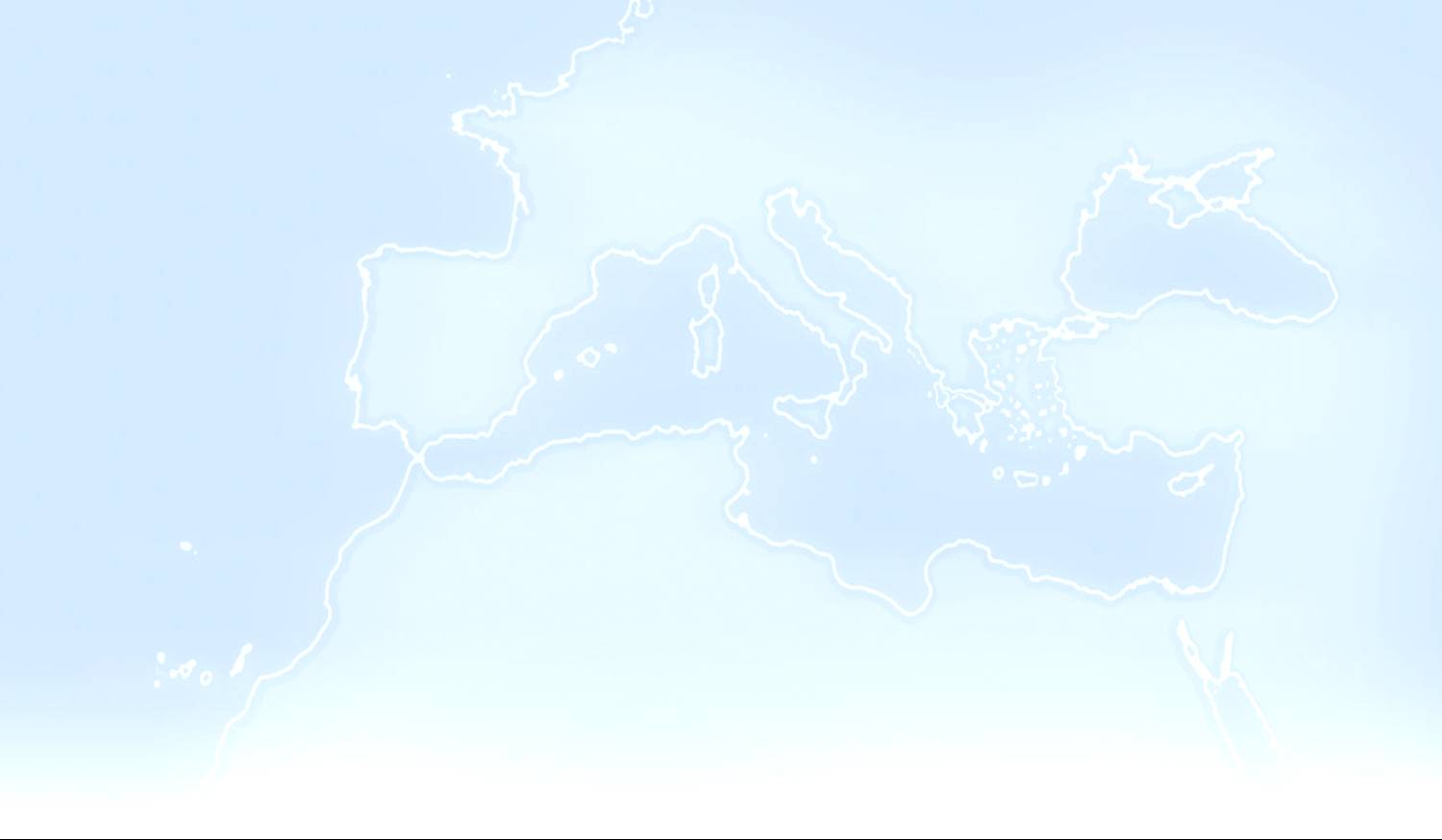 Date: _____________________  Signature: _________________ PRÉNOMPRÉNOMPRÉNOMPRÉNOMNOMNOMNOMNOMDate de naissance 
(jj/mm/aaaa)Veuillez noter que l'âge minimum pour participer au camp est de 18 ans.Date de naissance 
(jj/mm/aaaa)Veuillez noter que l'âge minimum pour participer au camp est de 18 ans.Date de naissance 
(jj/mm/aaaa)Veuillez noter que l'âge minimum pour participer au camp est de 18 ans.Date de naissance 
(jj/mm/aaaa)Veuillez noter que l'âge minimum pour participer au camp est de 18 ans.SEXE          M              FSEXE          M              FSEXE          M              FSEXE          M              FSEXE          M              FSEXE          M              FSEXE          M              FSEXE          M              FSociété nationaleSociété nationaleSociété nationaleSociété nationaleResponsabilité au sein de CR/CRResponsabilité au sein de CR/CRResponsabilité au sein de CR/CRResponsabilité au sein de CR/CREmployé(e)        BénévoleEmployé(e)        BénévoleEmployé(e)        BénévoleEmployé(e)        BénévoleAdresse personnelleAdresse personnelleAdresse personnelleAdresse personnelleCode postalCode postalCode postalCode postalVille:PaysPaysPaysPaysNationalité :Nationalité :Nationalité :Nationalité :COORDONNÉES* numéros complets y compris code indicatif national  COORDONNÉES* numéros complets y compris code indicatif national  COORDONNÉES* numéros complets y compris code indicatif national  COORDONNÉES* numéros complets y compris code indicatif national  COORDONNÉES* numéros complets y compris code indicatif national  COORDONNÉES* numéros complets y compris code indicatif national  COORDONNÉES* numéros complets y compris code indicatif national  COORDONNÉES* numéros complets y compris code indicatif national  COORDONNÉES* numéros complets y compris code indicatif national  COORDONNÉES* numéros complets y compris code indicatif national  COORDONNÉES* numéros complets y compris code indicatif national  COORDONNÉES* numéros complets y compris code indicatif national  COORDONNÉES* numéros complets y compris code indicatif national  COORDONNÉES* numéros complets y compris code indicatif national  Téléphone portable *Téléphone portable *Téléphone portable *Téléphone professionnel *Téléphone professionnel *Téléphone professionnel *Téléphone fixe *Téléphone fixe *Téléphone fixe *Courriel Courriel Courriel NIVEAU CONNAISSANCE LANGUESNIVEAU CONNAISSANCE LANGUESNIVEAU CONNAISSANCE LANGUESNIVEAU CONNAISSANCE LANGUESNIVEAU CONNAISSANCE LANGUESNIVEAU CONNAISSANCE LANGUESNIVEAU CONNAISSANCE LANGUESNIVEAU CONNAISSANCE LANGUESNIVEAU CONNAISSANCE LANGUESNIVEAU CONNAISSANCE LANGUESNIVEAU CONNAISSANCE LANGUESNIVEAU CONNAISSANCE LANGUESNIVEAU CONNAISSANCE LANGUESANGLAIS      débutant      débutant      débutant      débutantintermédiaireintermédiaireintermédiaireintermédiaireavancéavancéavancélangue maternelleFRANÇAIS      débutant      débutant      débutant      débutantintermédiaireintermédiaireintermédiaireintermédiaireavancéavancéavancélangue maternelleTaille de T-shirt Taille de T-shirt XS – S – M – L – XLXS – S – M – L – XLXS – S – M – L – XLXS – S – M – L – XLXS – S – M – L – XLXS – S – M – L – XLXS – S – M – L – XLIndiquer ici:Indiquer ici:Indiquer ici:Numéro de passeportLieu d’émissionÉmis le (jj/mm/aaaa)Date d’expiration(jj/mm/aaaa)Coordonnées de l’ambassade d’Italie dans votre pays Coordonnées de l’ambassade d’Italie dans votre pays CONTACT EN CAS D’URGENCECONTACT EN CAS D’URGENCECONTACT EN CAS D’URGENCECONTACT EN CAS D’URGENCECONTACT EN CAS D’URGENCECONTACT EN CAS D’URGENCECONTACT EN CAS D’URGENCENom et PrénomRelationAdresse complèteCode postal VillePaysNuméro de téléphone1)1)2)2)3)3)CourrielBESOINS SPÉCIFIQUES - (Veuillez préciser s’il vous plaît) BESOINS SPÉCIFIQUES - (Veuillez préciser s’il vous plaît) BESOINS SPÉCIFIQUES - (Veuillez préciser s’il vous plaît) BESOINS SPÉCIFIQUES - (Veuillez préciser s’il vous plaît) AllergiesSpécificités alimentaires      (toutes intolérances ou obligations religieuses) Végétarien(ne)ouiSpécificités alimentaires      (toutes intolérances ou obligations religieuses) Traitements médicaux à suivre (par jour, semaine …) :Traitements médicaux à suivre (par jour, semaine …) :Traitements médicaux à suivre (par jour, semaine …) :Traitements médicaux à suivre (par jour, semaine …) :Intolérances médicales :Intolérances médicales :Intolérances médicales :Intolérances médicales :Veuillez bien préciser tout autre besoin : Veuillez bien préciser tout autre besoin : Veuillez bien préciser tout autre besoin : Veuillez bien préciser tout autre besoin : Dans quels programmes de votre Société nationale êtes-vous engagé(e)s? Quels sont les objectifs et attentes de votre participation à ce camp? Quelle sera votre contribution à la réussite du cours d’apprentissage?Comment allez-vous utiliser les connaissances acquises durant le camp pour  bénéficier les sections jeunesse de votre Société nationale? Expériences internationales précédentes:  